 Parental Agreement for Lambs Lane Primary School to Administer Medicine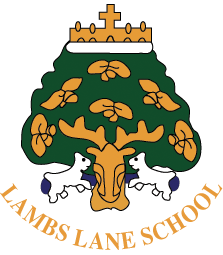 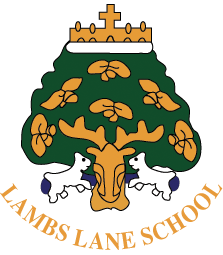 It is not possible for us to give your child medicine unless you complete and sign this form.The above information is, to the best of my knowledge, accurate at the time of writing and I give consent to school/setting staff administering medicine in accordance with the school/ setting policy. I will inform the school / setting immediately, in writing, if there is any change in dosage or frequency of the medication or if the medicine is stopped.Signature (s)						Date					Record of medicine administered to an individual pupil.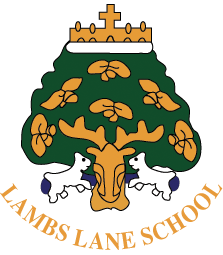 Name of childDate of birthGroup/ ClassMedical Condition or IllnessMedicine:NB Medicines must be in the original container as dispensed by the pharmacyName/ type of medicine (as described on the container):Expiry DateAdministration instructions, including dosage, timings and special precautionsAre there any side effects that the school/setting needs to know about?Does your child take it themselves? If they do is supervision needed?Procedures to take in an emergencyStorage instructions         medicine cabinet          fridgeContact DetailsNameDaytime telephone no.Relationship to childAddressI understand that I must deliver the medicine personally to …………………..DateTime Given Dosage GivenAdministered by: